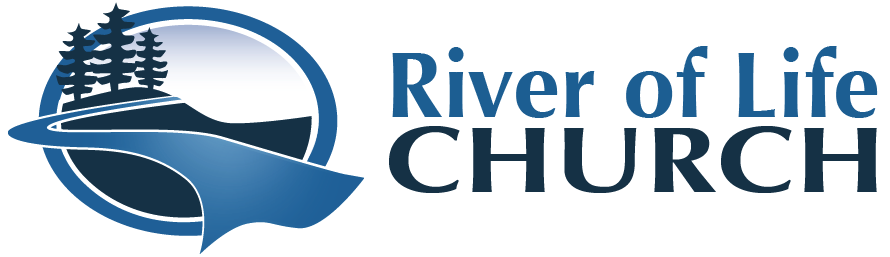 River of Life Church1565 Highway 59 SouthP.O. Box 57Thief River Falls, MN  56701www.riveroflifechurchtrfmn.comriveroflifechurch@mncable.netPlease email Resume, Cover page, Recommendations, and completed Application to riveroflifechurch@mncable.net  “Attention Nick.” Or mail to P.O. Box provided above thank you.APPLICATION FOR EMPLOYMENTPosition:  Youth/Children’s Pastor PERSONAL INFORMATION PAGEDate ___/___/____________________________________________________________________First Name 					Last Name 				       Middle Initial______________________________________________________________Address 					City         			St.		         Zip(     )______ - ________  (     )______ - ________   ___________________Home Phone 		        Cell Phone  		                Email  ______________________________________________________________Facebook 				           Twitter					Other 	______________________________________________________________Husband/Wife name  		How Many Children  					AgesTESTIMONY PAGEPersonal Testimony:Please share your conversion experience. ____________________________________________________________________________________________________________________________________________________________________________________________________________________________________________________________________________________________________________________________________________________________________________________________________________________________________________________________________________________________________________________________________________________________________________________________________________________________________________Have you been baptized in water by immersion?______________________________________________________________Have you been baptized in the Holy Spirit with the evidence of speaking in tongues? ______________________________________________________________PERSONAL VISION PAGEWhat is your vision for your life?__________________________________________________________________________________________________________________________________________________________________________________________Where do you see yourself in 5 years?____________________________________________________________________________________________________________________________Describe your spiritual life.____________________________________________________________________________________________________________________________Describe your prayer life.____________________________________________________________________________________________________________________________What are your strengths?______________________________________________________________What are your weaknesses? ______________________________________________________________MINISTRY TRAINING/ EDUCATION/EXPERIENCEHave you graduated seminary?______________________________________________________________Where? __________________________years attended _____________What Church did you attend while at College?__________________Have you served in full-time ministry before? (If yes, where) __________________________________________________________________________________________________________________________________________________________________________________________Whom did/do you report to? (__ yes, it’s ok to contact?)______________________________________________________________Name 								Phone______________________________________________________________Name 								PhoneWhat were/are your duties? ____________________________________________________________________________________________________________________________How many volunteers serve(d) with you? _______________________MINISTRY TRAINING/ EDUCATION/EXPERIENCE ContinuedReason for leaving? ____________________________________________________________________________________________________________________________Have you ever been hurt in ministry? (If yes, please explain)____________________________________________________________________________________________________________________________Why do you want to work with youth/children?____________________________________________________________________________________________________________________________What is the purpose of a youth or children’s pastor?__________________________________________________________________________________________________________________________________________________________________________________________Who establishes the vision for the youth or children’s ministry?____________________________________________________________________________________________________________________________MARRIAGE & FAMILYAre you married?    Yes  No How long have you been married?  _________Have you been married before?Yes   No (If yes, please explain your current marital status)  ______________________________________________________________Do you have children?  Names:_________________________________Ages:________________________________________________________Is your spouse in agreement with your ministry choice?Yes  No (If no, please explain)______________________________________________________________If hired, are you prepared for the climate change of living in Northern Minnesota? Yes   No How do you maintain a healthy balance of ministry and family?____________________________________________________________________________________________________________________________MARRIAGE & FAMILY ContinuedWhich comes first: marriage or ministry?______________________________________________________________Why?____________________________________________________________________________________________________________________________________________________________________________________Tell us about your children.________________________________________________________________________________________________________________________________________________________________________________________________________________________________________________________Tell us about your parents.____________________________________________________________________________________________________________________________Who has made the greatest impact in your life, and why? (People)__________________________________________________________________________________________________________________________________________________________________________________________MARRIAGE & FAMILY ContinuedWhat books have you read in the last year?____________________________________________________________________________________________________________________________Who do you consider to be your pastor? (__ yes, it’s ok to contact?)_______________________________________________________________________________________________________(     )_____  -________Name 								Phone Do you have any siblings? Yes NoPlease describe your relationship with them. ___________________________________________________________________________________________________________________________Personal information:  I feel it’s important that you know…________________________________________________________________________________________________________________________________________________________________________________________________________________________________________________________RECOMMENDATION/REFERRAL PAGEMinistry References:Character References: Pastoral Recommendations:Pre-screening and background check required.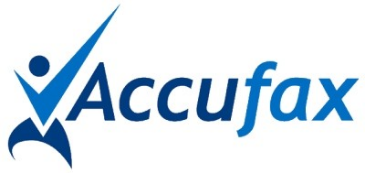 